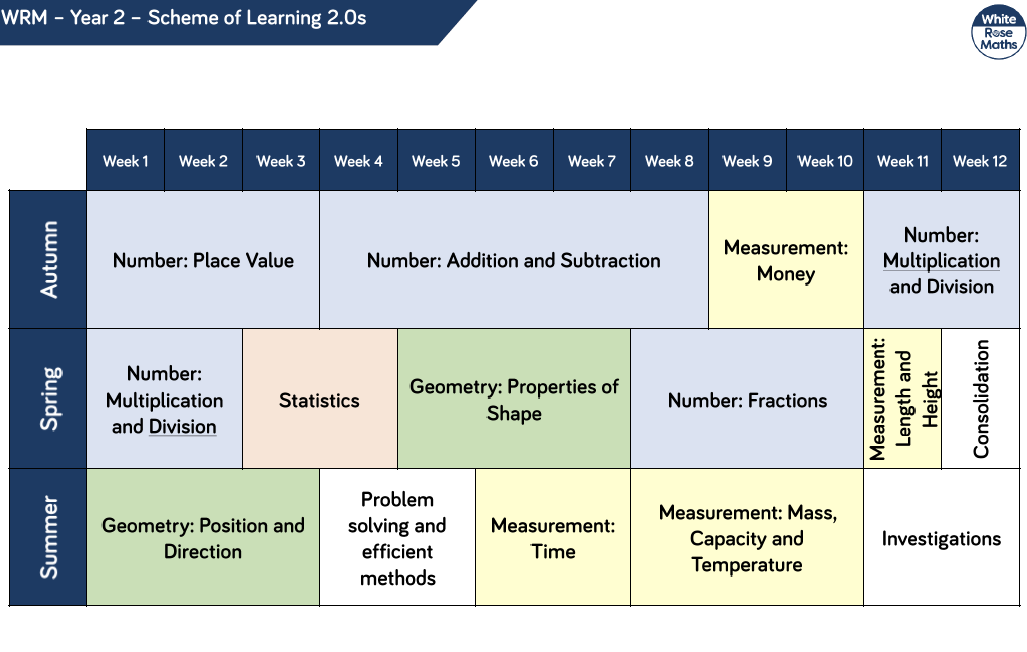 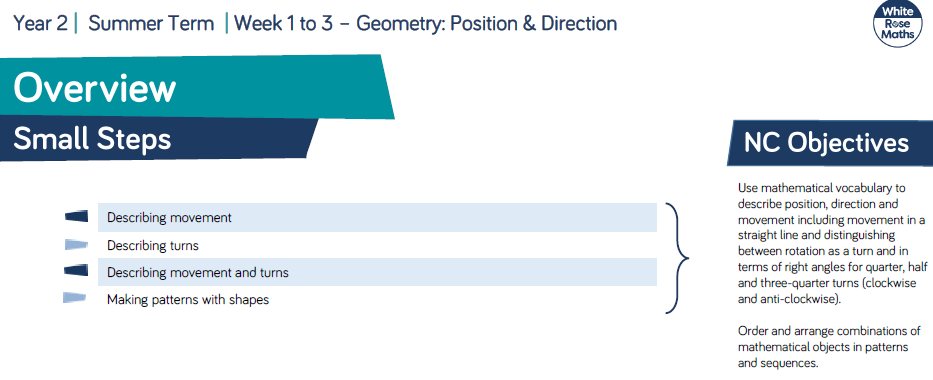 SATs preparation and word problems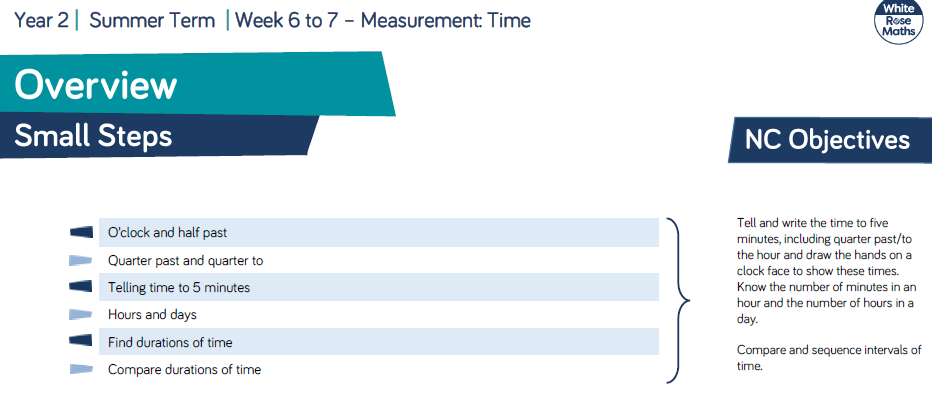 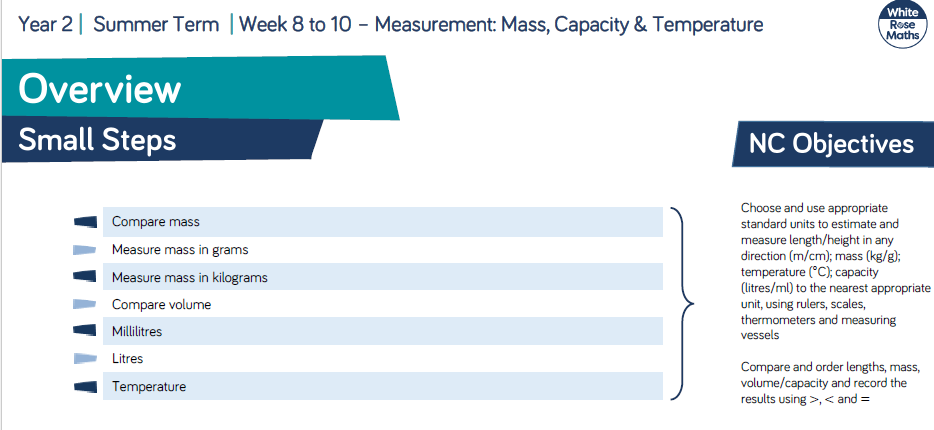 